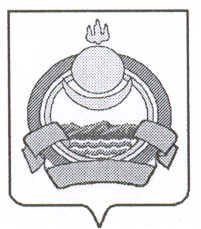   СОВЕТ ДЕПУТАТОВмуниципального образования городского поселения«ПОСЕЛОК  ОНОХОЙ»Заиграевского района Республики Бурятия_________________________________________________671300   п.Онохой       ул. Гагарина, д.11    тел. 56-2-50,   56-2-59, факс 83013656303РЕШЕНИЕп.Онохой                                                                                                 №79 от  «29» мая 2017г. О разрешении администрации муниципального образования городского поселения «Поселок Онохой» на прием безвозмездно в муниципальную собственность автомобильных дорог, расположенных на территории МО ГП «Поселок Онохой» Рассмотрев перечень автомобильных дорог, представленный администрацией муниципального образования городского поселения «Поселок Онохой» , на основании Федерального закона от 06.10.2003 г. № 131-ФЗ «Об общих принципах организации местного самоуправления в Российской Федерации», Закона Республики Бурятия от 24.02.2004 г. №637-III «О передаче объектов государственной собственности Республики Бурятия в иную государственную или муниципальную собственность и приеме объектов иной государственной или муниципальной собственности в государственную собственность Республики Бурятия или собственность муниципальных образований в Республике Бурятия», руководствуясь  Уставом муниципального образования городского поселения «Поселок Онохой»,  Совет депутатов РЕШИЛ:Разрешить администрации муниципального образования городского поселения «Поселок Онохой» принять безвозмездно в муниципальную собственность автомобильные дороги, находящиеся на территории муниципального образования городского поселения «Поселок Онохой», согласно перечня (приложение 1).Администрации муниципального образования городского поселения «Поселок Онохой» произвести необходимые действия по оформлению документов.Разместить настоящее решение на официальном сайте администрации муниципального образования  городского поселения «Поселок Онохой» в сети Интернет.Настоящее решение вступает в силу с момента его принятия.Контроль за исполнением настоящего решения возложить на постоянную комиссию Совета депутатов по экономике, бюджету, налогам, земле и муниципальной собственности.Глава муниципального образованиягородского поселения «Поселок Онохой»                                    Е.А.СорокинПриложение № 1 Приложение к решению Совета депутатов МОГП «Поселок Онохой»                                       		                                                       № 79 от «29» мая 2017г. Перечень автомобильных дорог, расположенных на территориимуниципального образования городского поселения «Поселок Онохой».№Наименование населенного пунктаАдрес расположения автомобильной дороги Протяженность автомобильной дороги, км.1пгт. Онохойулица Красная Горка0,3782улица Широкая0,5743переулок Широкий0,3744Ул. Мира0,7445улица Николая Петрова0,3646улица Строительная0,4627улица Нагорная0,3808улица Первомайская0,3149улица Транспортная0,71710переулок Транспортный0,19411улица  Таежная0,99812переулок Таежный0,14313улица Рейдовая0,24214улица Комсомольская0,28015улица Юбилейная0,54816Улица Гагарина0,26517Улица Серова0,41318Улица Пионерская0,33419Улица Терешковой0,34320Улица Заречная0,26221Улица Проточная1,10822Улица Школьная2,11023Переулок Школьный0,28924Улица Озерная0,22325Улица Лесная0,49726Переулок Кооперативный0,30627Улица Трудовая1,73828Переулок Стрелка0,33729Переулок Станционный0,24730Улица Южная0,67631Улица Железнодорожная0,93432Улица Солнечная1,32033Переулок Солнечный0,14334Улица Октябрьская1,93235Улица Сосновая0,58636 Улица Путейская0,41237Улица Тупиковая0,87738Улица Профсоюзная0,95639Улица Трактовая0,48240Улица Театральная0,19341Улица 40 лет ЛПК1,51642Улица Партизанская0,40443Переулок Заводской0,15344Улица Песочная0,33045Переулок Песочный0,17346Улица Монгольская0,86447Улица Стаханова0,10848Улица Фестивальная0,10549Улица Лазо0,09450Улица Садовая0,15451Улица Парковая0,17752Переулок Парковый0,10853Улица Береговая2,05254Улица Дамбовая0,44855Улица Дорожная0,31656Улица Гаражная0,51757Улица Степная0,61258Переулок Степной0,22959Улица Международная1,39460Улица Пролетарская0,69961Переулок Пролетарский0,30662Улица Подгорная0,82263Переулок Подгорный0,12464Улица Удинская0,68765Улица Советская0,65066Переулок Советский0,34367Улица Полевая0,36968Улица Восточная0,12369Улица Луговая0,50570Переулок Луговой0,13371Улица Спортивная0,33372Улица Королева0,78173Улица Западная0,39674Улица Космонавтов1,17275Переулок Рабочий0,20476Улица Ключевая0,55477Переулок Родниковый0,24378Улица Мостовая0,35379Улица Промышленная0,50080Улица Родниковая0,52181Улица Рабочая0,66582Улица Мысовая0,27983Переулок Мысовой0,11484Улица Новая0,44185Улица Карьерная0,54786Улица Талецкая0,35687Улица Заиграевская0,33288пгт.  Онохой, ДНТ «Звезда»Улица Армейская0,51189Улица Южная0,67690пгт. Онохой, мкр. Лесной Улица Солнечная0,27091Улица Наумова0,45692Улица Титенко1,00793Улица Светлая0,41894Улица Ясная0,38095Улица Лучистая0,24796Улица Весенняя0,21897Улица Звездная0,15298Улица Тенистая0,40099Улица Линейная0,874100Улица Удачная0,874101Улица Хвойная0,874102Улица Осенняя0,171103Улица Снежная0,874104Улица Просторная0,874105Улица Олимпийская0,427106Переулок Снежный0,133107Переулок Хвойный0,133108Улица Прохладная0,437109Улица Радиостанция0,380110Улица Проселочная0,342111с. ТодогтоУлица Центральная0,784112Улица Новая0,744113с. Старый ОнохойУлица Береговая0,637114Улица Клубная0,222115Улица Набережная0,471116Улица Новая0,426117Улица Онохойская0,555118Улица Подстанция0,079119Улица Совхозная0,730120Улица Трактовая0,650121Улица Центральная1,524122Улица Школьная1,112123с. Онохой-ШибирьУлица Намсараева1,190124Улица Подгорная0.105125Улица Харза0,650126пгт. ОнохойАвтодорога от улицы Проточная до улицы Промышленная0,538127Автодорога от улицы Трактовая до улицы Королева0,875128Автодорога от улицы Терешковой до улицы Береговая0,668129Автодорога от железнодорожного переезда до п. Онохой-23,908130Межселенная территорияАвтодорога от моста через реку Уда до моста через реку Шара-Улунка1,013131Автодорога от автотрассы Улан-Удэ- Хоринск до ул. Онохой-Шибирь4,500132Автодорога от пгт. Онохой до с. Тодогто8.1